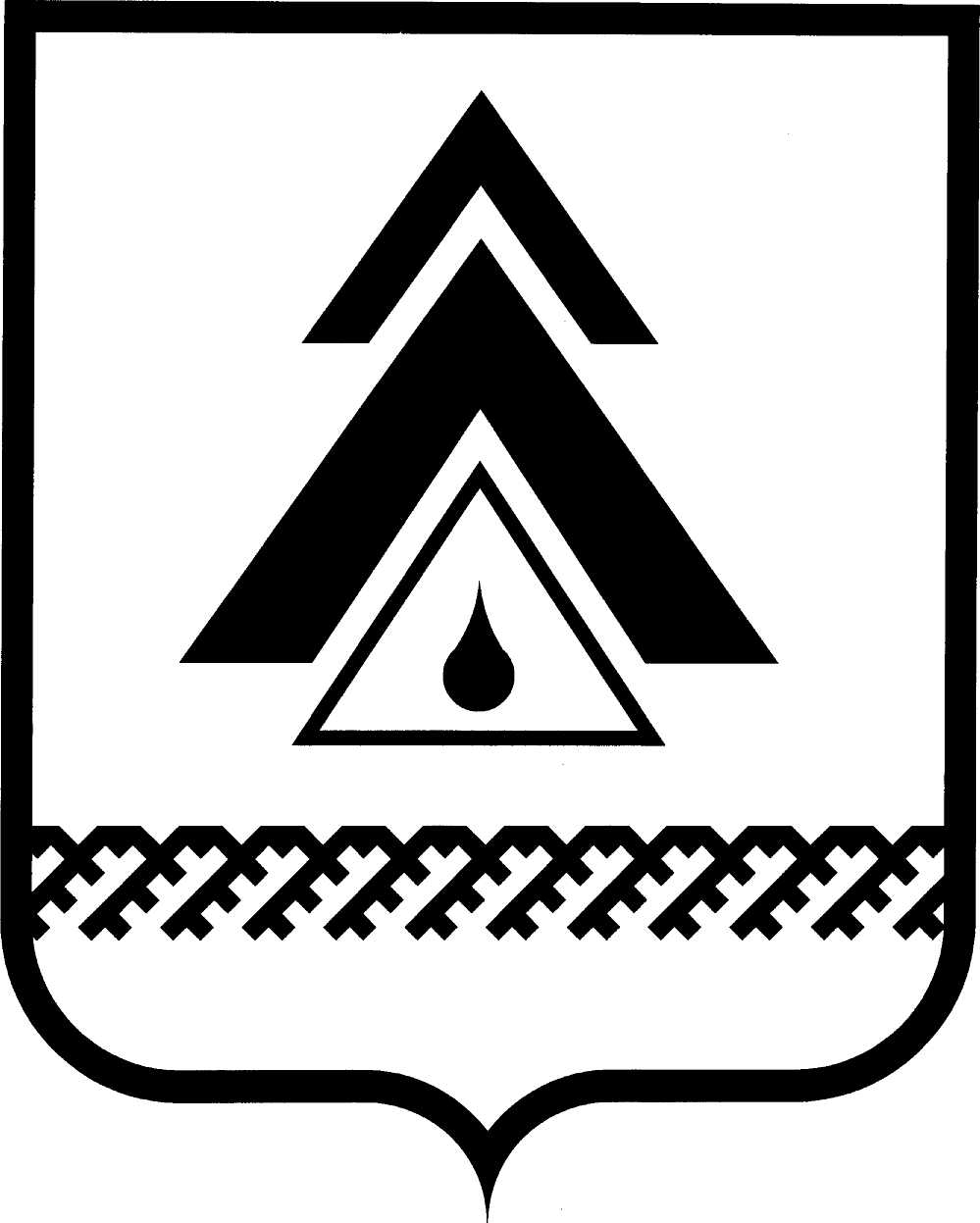 администрация Нижневартовского районаХанты-Мансийского автономного округа – ЮгрыПОСТАНОВЛЕНИЕО внесении изменений в постановление администрации района от 15.06.2010 № 839 «Об определении количества рабочих мест для граждан, особо нуждающихся в социальной защите»С учетом предложений муниципального унитарного предприятия «Сельское жилищно-коммунальное хозяйство» от 04.05.2016 № 709 и общества                 с ограниченной ответственностью «Трейд Металл» от 20.04.2016 № 160420-01, в целях предоставления дополнительных гарантий гражданам, особо нуждающимся в социальной защите:1. Внести изменения в постановление администрации района                            от 15.06.2010 № 839 «Об определении количества рабочих мест для граждан, особо нуждающихся в социальной защите»:1.1. Пункт 2 постановления изложить в новой редакции:«2. Рекомендовать руководителям организаций, указанных в приложении к постановлению:2.1. Обеспечить резервирование рабочих мест для трудоустройства граждан, особо нуждающихся в социальной защите.2.2. Обеспечить трудоустройство граждан, особо нуждающихся в социальной защите, в том числе по направлениям казенного учреждения Ханты-Мансийского автономного округа – Югры «Нижневартовский центр занятости населения».2.3. Ежемесячно, до 25 числа, представлять в отдел труда администрации района информацию по форме согласно приложению 2 к постановлению.2.4. Ежемесячно представлять в казенное учреждение Ханты-Мансийского автономного округа – Югры «Нижневартовский центр занятости населения» информацию о наличии вакантных рабочих мест для трудоустройства граждан, особо нуждающихся в социальной защите.».1.2. Приложение к постановлению изложить в новой редакции согласно приложению 1 к постановлению.2. Пресс-службе администрации района опубликовать постановление                в приложении «Официальный бюллетень» к газете «Новости Приобья».3. Контроль за выполнением постановления возложить на заместителя главы администрации района по социальным вопросам О.В. Липунову.Глава района                                                                                        Б.А. СаломатинПриложение 1 к постановлению администрации района от 20.05.2016 № 1338Количество рабочих мест для граждан, особо нуждающихся в социальной защитеПриложение 2 к постановлению администрации района от 20.05.2016 № 1338Информация о трудоустройстве граждан особо нуждающихся в социальной защитеот 20.05.2016г. Нижневартовск№ 1338          №п/пНаименование организацииКоличество рабочих мест для граждан, особо нуждающихся в социальной защитеВ том числе количество рабочих мест для граждан, освободившихся из мест лишения свободы1.Открытое акционерное общество «Нижневартовская районная центральная аптека              № 144»12.Муниципальное казенное учреждение «Управление капитального строительства по застройке Нижневартовского района»13.Муниципальное казенное учреждение «Учреждение по материально-техническому обеспечению деятельности органов местного самоуправления»14.Муниципальное казенное учреждение «Культурно-досуговый центр «Респект»15.Районное муниципальное автономное учреждение «Межпоселенческий культурно-досуговый комплекс «Арлекино»16.Муниципальное бюджетное общеобразовательное учреждение «Излучинская общеобразовательная начальная школа»17.Муниципальное бюджетное общеобразовательное учреждение «Излучинская общеобразовательная средняя школа № 2 с углубленным изучением отдельных предметов»28.Муниципальное бюджетное общеобразовательное учреждение «Излучинская общеобразовательная средняя школа № 1 с углубленным изучением отдельных предметов»29.Муниципальное бюджетное общеобразовательное учреждение «Новоаганская общеобразовательная средняя школа № 1»110.Открытое акционерное общество «Излучинское многопрофильное коммунальное хозяйство»911.Муниципальное унитарное предприятие «Сельское жилищно-коммунальное хозяйство»3212.Открытое акционерное общество «Аганское многопрофильное жилищно-коммунальное управление»213.Общество с ограниченной ответственностью «Сибирский капитал»114.Открытое акционерное общество «Северсвязь»115.Акционерное общество «ТМК Нефтегазсервис − Нижневартовск»316.Община коренных малочисленных народов Севера «Большой Ларьяк»3Наименование предприятияКол-во резервируемых рабочих мест в соответствии   постановлением администрации района от 15.06.2010 № 839изгр. 2Профессия (специальность) по которой зарезервировано рабочее местоТрудоустройство на зарезервированные рабочие местаТрудоустройство на зарезервированные рабочие местаТрудоустройство на зарезервированные рабочие местаНаименование предприятияКол-во резервируемых рабочих мест в соответствии   постановлением администрации района от 15.06.2010 № 839Кол-во рабочих мест для труд-ва лиц, освободившихся из мест лишения свободыПрофессия (специальность) по которой зарезервировано рабочее местоКоличество трудоустроенных граждан на зарезервированные рабочие места, человекКатегория граждан, трудоустроенных на резервированное рабочее место (ИТПР или гражданин, освободившийся из мест лишения свободы.Из гр. 5 количество трудоустроенных граждан, освободившихся из мест лишения свободы, на зарезервированные рабочие места, человек1234567